Publicado en Madrid el 23/02/2021 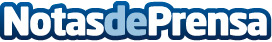 CommonMS, en colaboración con ACTICO y OARO, se presenta a la convocatoria del "sandbox financiero", con un proyecto que facilitará la regulación del mercado de criptomonedas con BlockchainEste proyecto denominado "NORMACRIPTO", dirigido a entidades financieras, aseguradoras, fintech y segurtech, supone un primer paso para que las operaciones en criptomonedas se identifiquen con seguridad, se conozca la identidad de los inversores, y las transacciones operen con trazabilidad y transparenciaDatos de contacto:Begoña Barreda609981255Nota de prensa publicada en: https://www.notasdeprensa.es/commonms-en-colaboracion-con-actico-y-oaro-se Categorias: Nacional Finanzas E-Commerce Software Ciberseguridad http://www.notasdeprensa.es